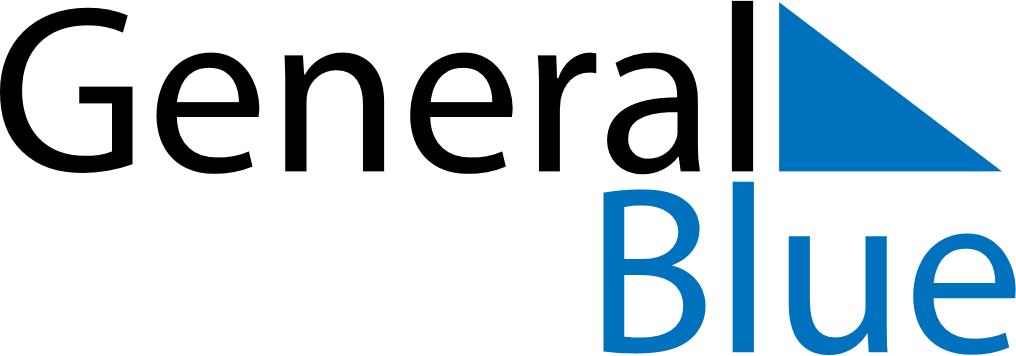 November 2030November 2030November 2030November 2030November 2030November 2030San MarinoSan MarinoSan MarinoSan MarinoSan MarinoSan MarinoMondayTuesdayWednesdayThursdayFridaySaturdaySunday123All Saints’ DayCommemoration of the deceased456789101112131415161718192021222324252627282930NOTES